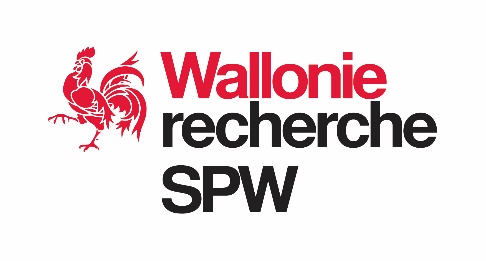 DIRECTION DE LA GESTION FINANCIÈRE NOTICE EXPLICATIVE DU RELEVÉ DE DÉPENSES INFORMATISÉDIFST - VulgarisationCette notice vous permettra de compléter correctement votre relevé de dépenses.Table des matièresChamp d’application	2Le taux de chargement	3Le relevé de dépenses	4A.	Où trouver le relevé des dépenses informatisé et les informations nécessaires ?	4B.	Comment remplir le relevé des dépenses ?	4Le relevé des dépenses se compose de huit onglets de base :	41er ONGLET : Identification	62ème ONGLET : Personnel	73ème ONGLET : Frais de Fonctionnement	114ème ONGLET : Frais d’Equipement	125ème ONGLET : Récapitulatif	136ème ONGLET : Déclaration de créance	147ème ONGLET : Déclaration sur l’honneur pour APE	158ème ONGLET : Récapitulatif des aides APE	16C.	Transmission du relevé des dépenses	17Dispositions finales	18Champ d’application Cette notice présente les différents points qui vont vous aider à remplir correctement le relevé de dépenses informatisé auquel elle se rapporte.Seule l’aide suivante est concernée : DIFST Vulgarisation. Chaque bénéficiaire de la subvention doit compléter le tableau des dépenses informatisé. Les autres aides sont, quant à elles, soumises à des procédures particulières. Le taux de chargementCe taux est obligatoire pour tous les types d’organismes (entreprise, ASBL, centre de Recherche, etc.), excepté pour les Universités et les Hautes Écoles. Le taux de chargement couvre l’ensemble des charges patronales éligibles, à savoir :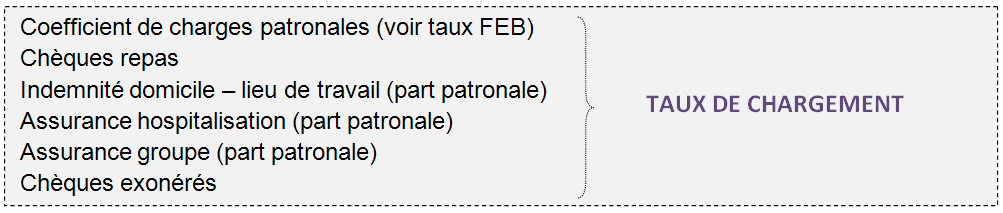 Ce taux est indispensable pour établir les relevés de dépenses que vous transmettrez. Le taux de chargement est établi comme suit :  Coefficient de la FEB + 5 points pour les bénéficiaires qui emploient moins de 10 travailleurs ;Coefficient de la FEB + 6 points pour les bénéficiaires qui emploient entre 10 et 19 travailleurs ;Coefficient de la FEB + 8 points pour les bénéficiaires qui emploient plus de 19 travailleurs. Pour connaitre le taux de chargement (pour les personnes engagées sous le statut employé ou ouvrier sur votre projet) et pouvoir l’inscrire dans le tableau des dépenses, vous retrouverez le recensement des taux sur la page internet suivante.  En bas de cette page, veuillez télécharger le document se nommant « Coefficient de charges patronales ». En fonction du nombre de travailleurs de votre organisme et de leur statut, vous pourrez cibler sur le document le taux de chargement à prendre. Les taux de chargement sont indiqués sur la dernière ligne du tableau. Il convient d’utiliser le coefficient relatif à la première année des dépenses.  Une fois validé, le taux de chargement est applicable durant toute la durée de la convention sans possibilité de modification.Le taux de chargement est à inscrire dans le tableau des dépenses au sein de l’onglet « Personnel ». Veuillez-vous référer à la page 7 de ce document pour plus de détails. Concernant le taux de chargement affecté au statut d’Administrateur, celui-ci est de 1. Sans ce taux, les dépenses de personnel ne seront pas prises en charge.Le relevé de dépensesLe relevé de dépenses vise à rencontrer plusieurs objectifs : raccourcir les délais de paiement et alléger la charge nécessaire à la confection et au contrôle des dossiers.Nous vous rappelons qu’il est important de bien lire votre convention et d’en respecter scrupuleusement tous les articles afin d’assurer une gestion optimale de votre dossier.Où trouver le relevé des dépenses informatisé et les informations nécessaires ?Le relevé et toutes les informations nécessaires sont disponibles sur le portail de la Wallonie au même endroit que cette notice explicative. Vous y trouverez également la Notice des dépenses éligibles qui reprend la liste des dépenses admises et non-admises. Comment remplir le relevé des dépenses ?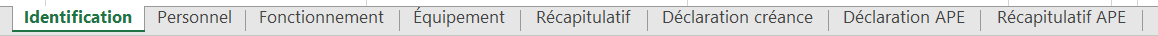 Le relevé des dépenses se compose de huit onglets de base :IdentificationPersonnelFonctionnement Équipement RécapitulatifDéclaration de créance Déclaration APE Récapitulatif APE SEULES LES CASES JAUNES DOIVENT ÊTRE COMPLÉTÉES PAR VOS SOINS. LES CASES BLEUES SONT RÉSERVÉES À VOTRE GESTIONNAIRE COMPTABLE POUR LE CONTRÔLE DE COHÉRENCE.NOTE SUR LA COMPATIBILITÉ DU FICHIERMARCHE À SUIVRE IMPERATIVEMENT POUR ASSURER UNE BONNE COMPATIBILITÉ DU FICHIERTélécharger le fichier en l’enregistrant (avant de l’ouvrir) sur votre PC ;À l’ouverture du fichier, il est indispensable de commencer par activer les macros :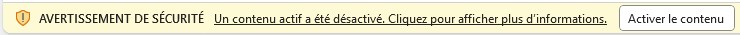 Veuillez cliquer sur « Activer le contenu » pour activer les macros. Si vous avez un message d’erreur lorsque vous cliquez sur « activer le contenu », veuillez suivre les instructions de Microsoft. À présent, nous allons parcourir ensemble les différents onglets de ce relevé afin de vous guider dans l’encodage de vos dépenses :1er ONGLET : Identification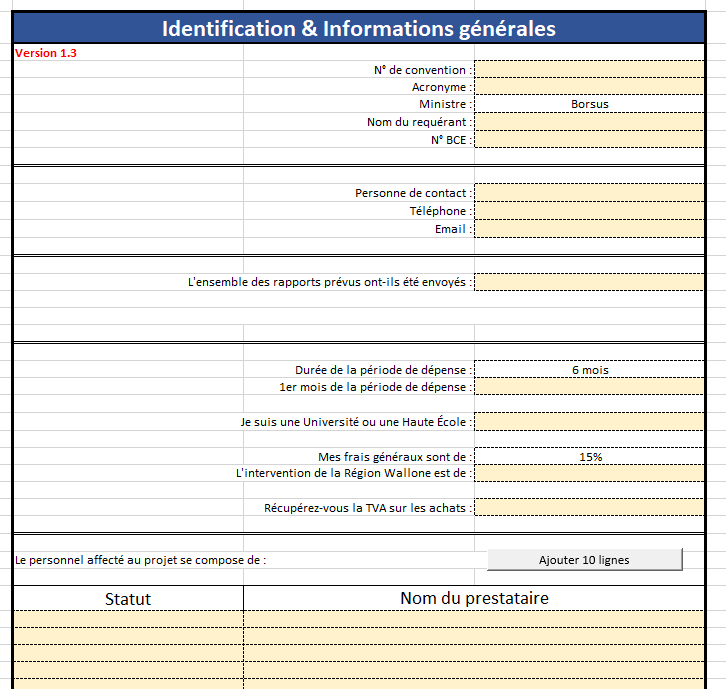 Quelques indications afin de bien compléter ce premier onglet :Pour la partie 1, veuillez indiquer le numéro de votre convention, l’acronyme, le nom du requérant et le numéro BCE. Le nom du requérant correspond au nom de votre organisation. Pour la partie 2, veuillez indiquer le nom de la personne de contact, le numéro de téléphone et l’adresse mail.Pour la partie 3, si vous répondez par la négative (ou si vous vous abstenez), vous ne serez pas en mesure d’accéder aux onglets suivants. Pour la partie 4, veuillez indiquer le premier mois de la période de dépense concernée. Le format pour introduire le premier mois est le suivant : mm-aaaa (exemple : 06-2023).                                                 Concernant la question « je suis une Université ou une Haute Ecole », veuillez sélectionner la réponse correspondant à votre situation. Le pourcentage d’intervention de la RW est repris à l’article « Budget » de votre convention. Le personnel affecté au projet doit correspondre à celui repris dans le tableau « Personnel » de votre convention et/ou des éventuels avenants à cette convention.  2ème ONGLET : PersonnelCet onglet permet de calculer les frais de personnel liés au projet. A l’heure actuelle, il faut distinguer deux façons de calculer les frais de personnel : tous les organismes (ASBL, entreprise, etc.) utilisent le taux de chargement tandis que les Universités et les Hautes Écoles les déclarent en frais réels.Pour tous les organismes, exceptés les Universités et Hautes Écoles Au fur et à mesure que vous introduisez des personnes dédiées au projet dans l’onglet « Identification », l’onglet « Personnel » affiche, de façon automatique, un tableau périodique pour chacune de ces personnes (ceci peut prendre quelques secondes).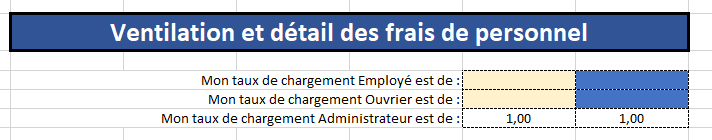 Ensuite, à l’aide des fiches de paie de chacun des membres du personnel consacrés au projet, vous encodez la rémunération brute au regard des différents mois renseignés.Quant 	au taux d’occupation, il s’agit du pourcentage résultant de la division du nombre d’heures/jours consacré(e)s au projet par le nombre total d’heures/jours presté(e)s sur le mois, toutes affectations confondues, du salarié. En cas de jours rémunérés non prestés (maladie ou congé), ce nombre de jours est ajouté dans son entièreté au nombre total de jours prestés sur le mois (dénominateur) et ajouté au numérateur. En ce qui concerne les administrateurs, il est bien entendu qu’ils ne peuvent en aucun cas être affectés au projet à concurrence d’un taux d’occupation de 100% (cf. Notice des dépenses éligibles).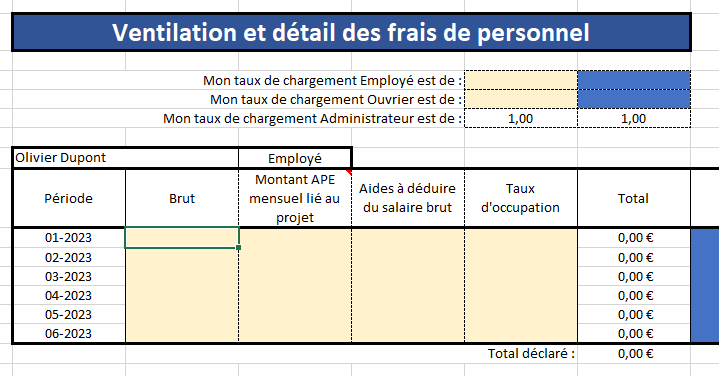 
Les frais de personnel s’établissent en soustrayant du salaire brut les éventuelles aides financières reçues pour le personnel travaillant sur le projet (exemples : aides SESAM ou PFI). Ce montant est ensuite multiplié par le taux d'occupation et le taux de chargement. En cas de subvention APE, ces aides sont retranchées du montant final après calcul.En d’autres termes : Le montant qui sera subventionné = ((Salaire brut – autres aides financières telles que les aides SESAM ou PFI) x taux de chargement x taux d'occupation sur le projet) – Part du montant APE mensuel dédié au personnel sur le projet.En cas d’hésitation d’encodage concernant les aides financières, n’hésitez pas à prendre contact avec la Direction concernée. En cas d’aide APE : Remarque importante concernant la part du montant APE mensuel dédié au personnel sur le projet. Veuillez adapter le montant APE mensuel en fonction du taux d’occupation de votre personnel sur le projet de la convention. Le taux d’occupation n’est donc pas automatiquement appliqué sur le montant APE mensuel. Par conséquent, il convient de l’adapter en fonction de votre situation. Par exemple, monsieur « y » a un taux d’occupation de 60% sur la convention n°1 et de 40% sur la convention n°2 en mars 2023. Vous avez dédié un montant APE de 1.500 euros à monsieur « y » pour le mois de mars 2023. Par conséquent, pour la convention n°1, la part du montant APE de mars 2023 pour monsieur « y » est de 900 euros (=1500 euros* 60%). Tandis que celle pour la convention n°2, est de 600 euros (=1500 euros * 40%).Concernant les aides APE, les pièces justificatives requises consisteront en celles émises par le Forem : Dans le cas où le document « le contrôle du Forem portant sur le coût effectivement supporté pour l’année x » est disponible ; Dans le cas contraire, une capture d’écran du montant annuel annoncé par l’interface web APE du Forem. Les informations relatives au personnel APE sont reprises de manière automatisée dans un tableau en utilisant les données fournies dans le tableau du personnel. Ce tableau, généré automatiquement, met en lumière les différents montants APE ainsi que leur répartition en fonction des membres du personnel engagés sur le projet. Il s’agit de l’onglet « récapitulatif APE » (voir page 16). Une déclaration sur l’honneur par rapport aux aides APE affectées au projet de la convention est demandée et générée automatiquement par le fichier. Il s’agit de l’onglet « Déclaration APE » (voir page 15). Veuillez noter que des contrôles transversaux sur plusieurs conventions sont à présent exercés. En conséquence, d’autres documents pourraient être exigés. Un même salarié ne peut donc en aucun cas être occupé à plus de 100%, toutes affectations confondues, sur la même période ; faute de quoi, l’ensemble de ses frais de personnel sera rejeté. Merci de joindre les pièces justificatives liées au personnel impliqué dans le projet ainsi que celles liées aux aides financières reçues. Pour les Universités et les Hautes Écoles 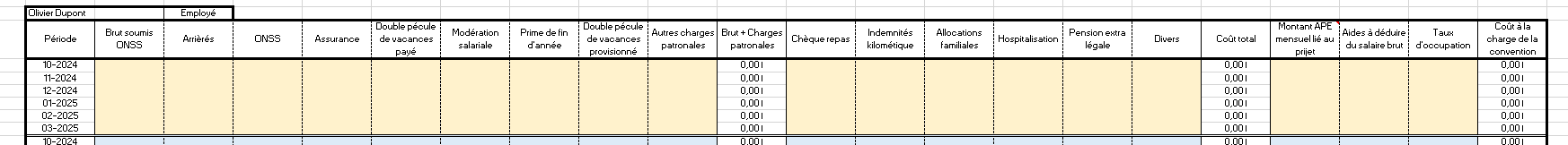 Au fur et à mesure que vous introduisez des salariés affectés au projet dans la première feuille « Identification », l’onglet « Personnel » affiche automatiquement un tableau détaillé pour chaque membre du personnel (ceci peut prendre quelques secondes). Pour les Universités et les Hautes Écoles, les frais de personnel sont calculés sur base des frais réels.Il faut dès lors reporter dans les cases adéquates les divers frais de personnel (rémunération brute, cotisations ONSS patronales, double pécule de vacances, prime de fin d’année, chèques-repas, abonnement social…).Quant au taux d’occupation, il s’agit du pourcentage résultant de la division du nombre d’heures/jours consacré(e)s au projet par le nombre total d’heures/jours presté(e)s sur le mois, toutes affectations confondues, du salarié. En cas de jours rémunérés non prestés (maladie ou congé), ce nombre de jours est ajouté dans son entièreté au nombre total de jours prestés sur le mois (dénominateur) et ajouté au numérateur. Les frais de personnel s’établissent en additionnant les frais réels et éventuelles provisions, et en y déduisant les éventuelles aides financières (telles que SESAM ou PFI) perçues pour le personnel affecté au projet. Ce montant est ensuite multiplié par le taux d'occupation. En cas de subvention APE, ces aides sont retranchées du montant final après calcul. En d’autres termes : Montant qui sera subventionné = ((frais réels – aides financières éventuelles sur le projet telles que aides SESAM et PFI) x taux d’occupation sur le projet) – Part du montant APE mensuel dédié au personnel sur le projetEn cas d’hésitation d’encodage concernant les aides financières, n’hésitez pas à prendre contact avec la Direction concernée. En cas d’aide APE : Remarque importante concernant la part du montant APE mensuel dédié au personnel sur le projet. Veuillez adapter le montant APE mensuel en fonction du taux d’occupation de votre personnel sur le projet de la convention. Le taux d’occupation n’est donc pas automatiquement appliqué sur le montant APE mensuel. Par conséquent, il convient de l’adapter en fonction de votre situation. Par exemple, monsieur « y » a un taux d’occupation de 60% sur la convention n°1 et de 40% sur la convention n°2 en mars 2023. Vous avez dédié un montant APE de 1.500 euros à monsieur « y » pour le mois de mars 2023. Par conséquent, pour la convention n°1, la part du montant APE de mars 2023 pour monsieur « y » est de 900 euros (=1500 euros* 60%). Tandis que celle pour la convention n°2 est de 600 euros (=1500 euros * 40%).Concernant les aides APE, les pièces justificatives requises consisteront en celles émises par le Forem : Dans le cas où le document « le contrôle du Forem portant sur le coût effectivement supporté pour l’année x » est disponible ; Dans le cas contraire, une capture d’écran du montant annuel annoncé par l’interface web APE du Forem.  Les informations relatives au personnel APE sont reprises de manière automatisée dans un tableau en utilisant les données fournies dans le tableau du personnel. Ce tableau, généré automatiquement, met en lumière les différents montants APE ainsi que leur répartition en fonction des membres du personnel engagés sur le projet. Il s’agit de l’onglet « récapitulatif APE » (voir page 16). Une déclaration sur l’honneur par rapport aux aides APE affectées au projet de la convention est demandée et générée automatiquement par le fichier. Il s’agit de l’onglet « Déclaration APE » (voir page 15). Veuillez noter que des contrôles transversaux sur plusieurs conventions sont à présent exercés. En conséquence, d’autres documents pourraient être exigés. Un même salarié ne peut donc en aucun cas être occupé à plus de 100%, toutes affectations confondues, sur la même période. Si tel s’avérait être le cas, l’ensemble de ses frais de personnel sera rejeté. Merci de joindre les pièces justificatives liées au personnel impliqué dans le projet. Merci de joindre les pièces justificatives liées au personnel impliqué dans le projet ainsi que celles liées aux aides financières reçues. 3ème ONGLET : Frais de Fonctionnement 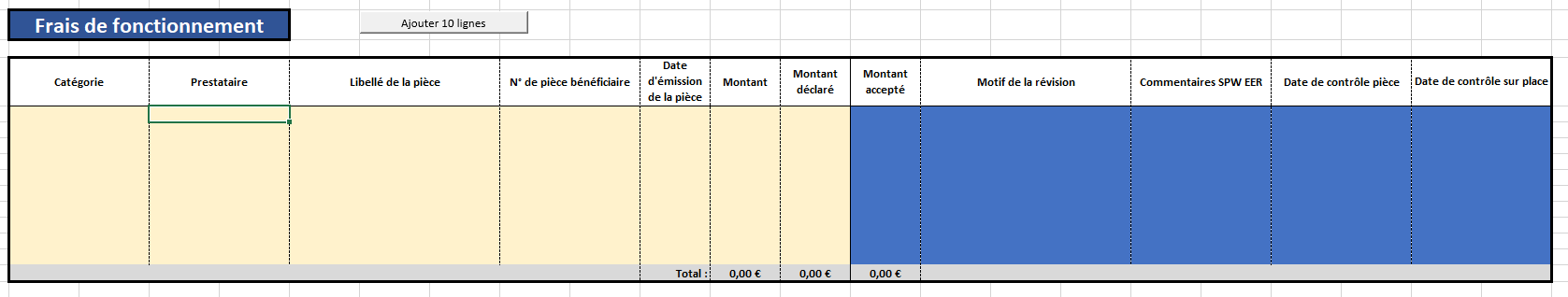 Cet onglet vous permet de nous déclarer vos frais de fonctionnement. Pour la colonne « catégorie », un menu déroulant est proposé, comprenant la liste exhaustive des sous-rubriques, selon la structure budgétaire indiquée dans votre convention (et son éventuel avenant). Vous complétez ensuite, à l’aide des pièces justificatives, les autres colonnes d’informations nécessaires à l’identification de ces dépenses. Le contenu des colonnes « Libellé de la pièce » et « N° de pièce bénéficiaire » est laissé à votre appréciation. Toute ligne incomplète risque d’entraîner la non-éligibilité de votre relevé et un questionnement de notre part, retardant de ce fait la liquidation de votre déclaration de créance. Si les lignes présentes par défaut ne suffisent pas, il vous est loisible d’en ajouter à souhait via le bouton « Ajouter 10 lignes ».Merci de vous référer à la section « Budget des opérations » de votre convention ainsi qu’à la « Notice des dépenses éligibles » qui reprend la liste des dépenses admises et non-admises pour ces sections. QUELQUES REMARQUES IMPORTANTESColonne « Montant »Le montant à indiquer dans cette colonne correspond au montant réellement décaissé pour cette pièce justificative. Colonne « Montant déclaré »Le montant déclaré constitue seule la partie de la facture liée au projet. Il peut bien sûr être identique à celui indiqué dans la colonne « montant » mais ne peut être supérieur.AutresLes notes de crédit éventuelles doivent faire l’objet d’un encodage (montant négatif).La TVA ne peut être prise en charge que pour la partie non récupérée par le bénéficiaire. 4ème ONGLET : Frais d’Equipement 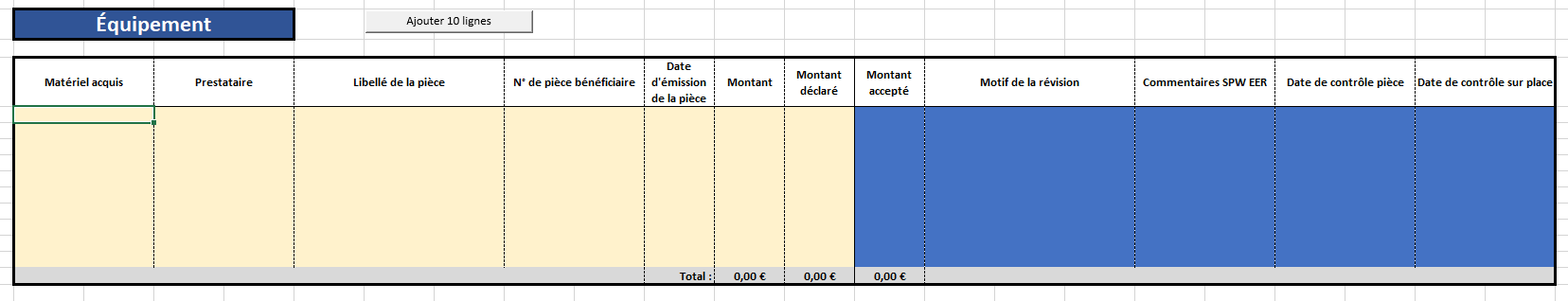 Cet onglet vous permet de nous déclarer vos frais d’équipement. Vous complétez, à l’aide des pièces justificatives, les colonnes d’informations nécessaires à l’identification de ces dépenses. Merci d’indiquer, de manière synthétique, le contenu de l’équipement via la colonne « Matériel acquis ». Le contenu des colonnes « Libellé de la pièce » et « N° de pièce bénéficiaire » est laissé à votre appréciation. Toute ligne incomplète risque d’entraîner la non-éligibilité de votre relevé et un questionnement de notre part, retardant de ce fait la liquidation de votre déclaration de créance. Si les lignes présentes par défaut ne suffisent pas, il vous est loisible d’en ajouter à souhait via la puce « Ajouter 10 lignes ». Merci de vous référer à la section « Budget des opérations » de votre convention ainsi qu’à la « Notice des dépenses éligibles » qui reprend la liste des dépenses admises et non-admises pour cette section. QUELQUES REMARQUES IMPORTANTESColonne « Montant »Le montant à indiquer dans cette colonne correspond au montant réellement décaissé pour cette pièce justificative. Colonne « Montant déclaré »Le montant déclaré constitue seule la partie de la facture liée au projet.  Il peut bien sûr être identique à celui indiqué dans la colonne « montant ».AutresLes notes de crédit éventuelles doivent faire l’objet d’un encodage (montant négatif).La TVA ne peut être prise en charge que pour la partie non récupérée par le bénéficiaire. 5ème ONGLET : Récapitulatif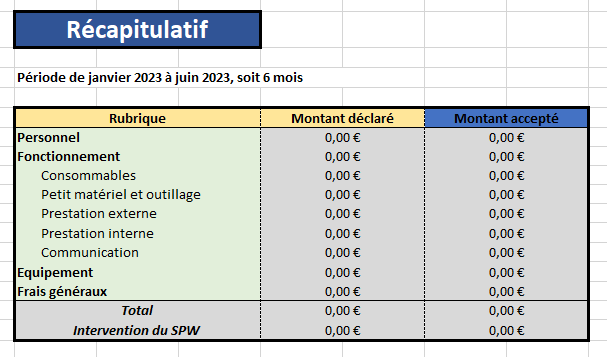 Cet onglet présente le relevé des dépenses dans sa globalité. Toutes les données encodées dans les onglets précédents sont générées automatiquement sous forme de synthèse. Il est donc essentiel que ceux-ci soient remplis complètement car il est impossible de modifier le récapitulatif.REMARQUES IMPORTANTESFrais générauxCes frais se calculent de façon automatique sur base des frais de personnel et de fonctionnement et s’élèvent à 15 % de ceux-ci. Ils couvrent les frais de personnel administratif et auxiliaire (secrétariat, comptabilité…) ainsi que les frais additionnels non spécifiques tels que : télécommunication, mobilier et matériel de bureau, frais immobiliers, … 6ème ONGLET : Déclaration de créance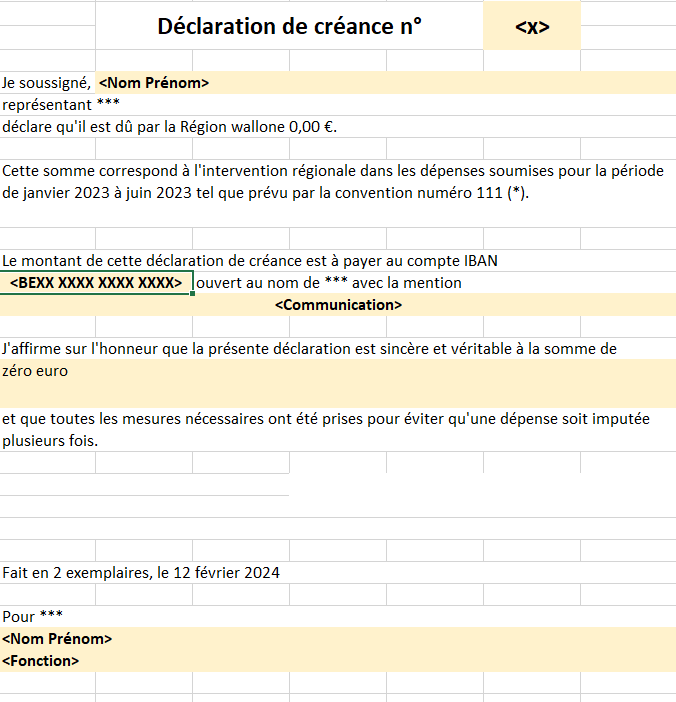 7ème ONGLET : Déclaration sur l’honneur pour APE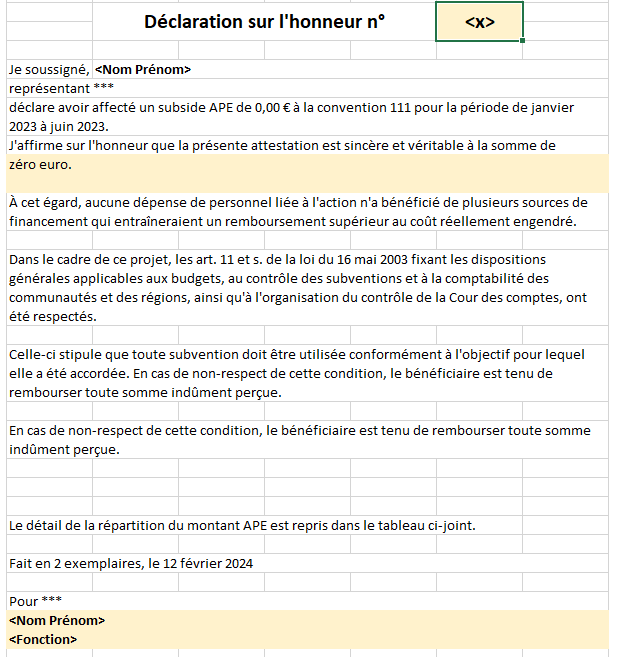 8ème ONGLET : Récapitulatif des aides APE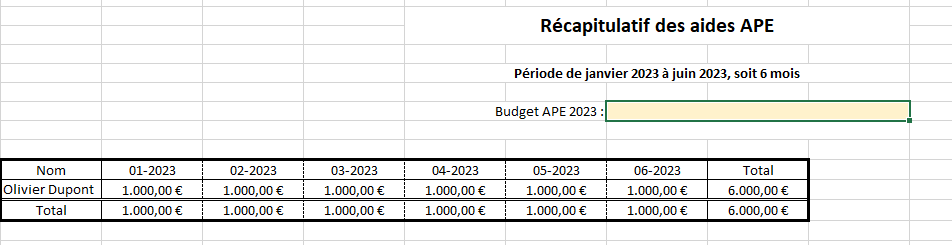 Ce tableau est généré automatiquement en fonction des subsides APE indiqués dans l’onglet « personnel » du tableau des dépenses. Ce tableau met en lumière les différents montants APE affectés au projet ainsi que leur répartition par rapport au personnel engagé sur le projet. Il permet de comparer ces montants aux subventions APE annuelles accordées par le Forem. Les cases en jaune doivent être complétées pour informer l’Administration des subventions annuelles APE annoncées ou perçues par le Forem. Transmission du relevé des dépensesDispositions finalesLes relevés de dépenses font systématiquement l’objet d’un contrôle de cohérence à l’issue duquel d’éventuelles remarques vous sont transmises.  Une fois ce contrôle réalisé, un courrier officiel vous est adressé afin de vous communiquer le montant mis en liquidation.Des examens ciblés seront effectués, sur pièces à l’administration ou en vos locaux.  Des contrôles de concordance budget-dépenses et des contrôles transversaux (« bénéficiaire multi-projets ») sont également réalisés.  Quant aux contrôles sur place qui pourraient être réalisés, ils nous permettent de consulter vos livres comptables et de vérifier la bonne liquidation des pièces présentées.Nous insistons donc sur l’importance de bien conserver et rassembler en vos locaux l’ensemble des pièces justificatives utiles à l’encodage des dépenses dans ce relevé, conformément à la législation comptable en la matière. Nous vous rappelons également que le bénéficiaire est tenu d’enregistrer les opérations relatives à la convention dans sa comptabilité d’une manière permettant d’identifier aisément les dépenses admissibles.La Direction de la Gestion financière vous souhaite une bonne réussite dans votre projet et vous remercient pour votre collaboration.  Vos gestionnaires restent à votre disposition.Pour toute question, n’hésitez pas à vous adresser à l’adresse suivante : dc.dgf.dgo6@spw.wallonie.be COMPATIBLE SURINCOMPATIBLES AVECExcel 1997-2003, 2007, 2010, 2016  Office 365Open OfficeVersion anglaise (et autres langues)Une fois le relevé terminé, le fichier doit :

1) être RENOMMÉ de la façon suivante :

N° de convention-Nom du bénéficiaire-Période de début (mmaaaa)-Période de Fin (mmaaaa)
Exemple : 59-FactorySA-012023-062023Une fois le relevé terminé, le fichier doit :

1) être RENOMMÉ de la façon suivante :

N° de convention-Nom du bénéficiaire-Période de début (mmaaaa)-Période de Fin (mmaaaa)
Exemple : 59-FactorySA-012023-062023Une fois le relevé terminé, le fichier doit :

1) être RENOMMÉ de la façon suivante :

N° de convention-Nom du bénéficiaire-Période de début (mmaaaa)-Période de Fin (mmaaaa)
Exemple : 59-FactorySA-012023-062023Une fois le relevé terminé, le fichier doit :

1) être RENOMMÉ de la façon suivante :

N° de convention-Nom du bénéficiaire-Période de début (mmaaaa)-Période de Fin (mmaaaa)
Exemple : 59-FactorySA-012023-062023Une fois le relevé terminé, le fichier doit :

1) être RENOMMÉ de la façon suivante :

N° de convention-Nom du bénéficiaire-Période de début (mmaaaa)-Période de Fin (mmaaaa)
Exemple : 59-FactorySA-012023-062023Une fois le relevé terminé, le fichier doit :

1) être RENOMMÉ de la façon suivante :

N° de convention-Nom du bénéficiaire-Période de début (mmaaaa)-Période de Fin (mmaaaa)
Exemple : 59-FactorySA-012023-062023Une fois le relevé terminé, le fichier doit :

1) être RENOMMÉ de la façon suivante :

N° de convention-Nom du bénéficiaire-Période de début (mmaaaa)-Période de Fin (mmaaaa)
Exemple : 59-FactorySA-012023-062023Une fois le relevé terminé, le fichier doit :

1) être RENOMMÉ de la façon suivante :

N° de convention-Nom du bénéficiaire-Période de début (mmaaaa)-Période de Fin (mmaaaa)
Exemple : 59-FactorySA-012023-062023Une fois le relevé terminé, le fichier doit :

1) être RENOMMÉ de la façon suivante :

N° de convention-Nom du bénéficiaire-Période de début (mmaaaa)-Période de Fin (mmaaaa)
Exemple : 59-FactorySA-012023-062023Une fois le relevé terminé, le fichier doit :

1) être RENOMMÉ de la façon suivante :

N° de convention-Nom du bénéficiaire-Période de début (mmaaaa)-Période de Fin (mmaaaa)
Exemple : 59-FactorySA-012023-062023Une fois le relevé terminé, le fichier doit :

1) être RENOMMÉ de la façon suivante :

N° de convention-Nom du bénéficiaire-Période de début (mmaaaa)-Période de Fin (mmaaaa)
Exemple : 59-FactorySA-012023-062023Une fois le relevé terminé, le fichier doit :

1) être RENOMMÉ de la façon suivante :

N° de convention-Nom du bénéficiaire-Période de début (mmaaaa)-Période de Fin (mmaaaa)
Exemple : 59-FactorySA-012023-062023Une fois le relevé terminé, le fichier doit :

1) être RENOMMÉ de la façon suivante :

N° de convention-Nom du bénéficiaire-Période de début (mmaaaa)-Période de Fin (mmaaaa)
Exemple : 59-FactorySA-012023-062023Une fois le relevé terminé, le fichier doit :

1) être RENOMMÉ de la façon suivante :

N° de convention-Nom du bénéficiaire-Période de début (mmaaaa)-Période de Fin (mmaaaa)
Exemple : 59-FactorySA-012023-062023Une fois le relevé terminé, le fichier doit :

1) être RENOMMÉ de la façon suivante :

N° de convention-Nom du bénéficiaire-Période de début (mmaaaa)-Période de Fin (mmaaaa)
Exemple : 59-FactorySA-012023-062023Une fois le relevé terminé, le fichier doit :

1) être RENOMMÉ de la façon suivante :

N° de convention-Nom du bénéficiaire-Période de début (mmaaaa)-Période de Fin (mmaaaa)
Exemple : 59-FactorySA-012023-062023Une fois le relevé terminé, le fichier doit :

1) être RENOMMÉ de la façon suivante :

N° de convention-Nom du bénéficiaire-Période de début (mmaaaa)-Période de Fin (mmaaaa)
Exemple : 59-FactorySA-012023-062023Une fois le relevé terminé, le fichier doit :

1) être RENOMMÉ de la façon suivante :

N° de convention-Nom du bénéficiaire-Période de début (mmaaaa)-Période de Fin (mmaaaa)
Exemple : 59-FactorySA-012023-062023Une fois le relevé terminé, le fichier doit :

1) être RENOMMÉ de la façon suivante :

N° de convention-Nom du bénéficiaire-Période de début (mmaaaa)-Période de Fin (mmaaaa)
Exemple : 59-FactorySA-012023-062023Une fois le relevé terminé, le fichier doit :

1) être RENOMMÉ de la façon suivante :

N° de convention-Nom du bénéficiaire-Période de début (mmaaaa)-Période de Fin (mmaaaa)
Exemple : 59-FactorySA-012023-062023Une fois le relevé terminé, le fichier doit :

1) être RENOMMÉ de la façon suivante :

N° de convention-Nom du bénéficiaire-Période de début (mmaaaa)-Période de Fin (mmaaaa)
Exemple : 59-FactorySA-012023-062023Une fois le relevé terminé, le fichier doit :

1) être RENOMMÉ de la façon suivante :

N° de convention-Nom du bénéficiaire-Période de début (mmaaaa)-Période de Fin (mmaaaa)
Exemple : 59-FactorySA-012023-062023Une fois le relevé terminé, le fichier doit :

1) être RENOMMÉ de la façon suivante :

N° de convention-Nom du bénéficiaire-Période de début (mmaaaa)-Période de Fin (mmaaaa)
Exemple : 59-FactorySA-012023-062023Une fois le relevé terminé, le fichier doit :

1) être RENOMMÉ de la façon suivante :

N° de convention-Nom du bénéficiaire-Période de début (mmaaaa)-Période de Fin (mmaaaa)
Exemple : 59-FactorySA-012023-062023Une fois le relevé terminé, le fichier doit :

1) être RENOMMÉ de la façon suivante :

N° de convention-Nom du bénéficiaire-Période de début (mmaaaa)-Période de Fin (mmaaaa)
Exemple : 59-FactorySA-012023-062023Une fois le relevé terminé, le fichier doit :

1) être RENOMMÉ de la façon suivante :

N° de convention-Nom du bénéficiaire-Période de début (mmaaaa)-Période de Fin (mmaaaa)
Exemple : 59-FactorySA-012023-062023Une fois le relevé terminé, le fichier doit :

1) être RENOMMÉ de la façon suivante :

N° de convention-Nom du bénéficiaire-Période de début (mmaaaa)-Période de Fin (mmaaaa)
Exemple : 59-FactorySA-012023-062023Une fois le relevé terminé, le fichier doit :

1) être RENOMMÉ de la façon suivante :

N° de convention-Nom du bénéficiaire-Période de début (mmaaaa)-Période de Fin (mmaaaa)
Exemple : 59-FactorySA-012023-062023Une fois le relevé terminé, le fichier doit :

1) être RENOMMÉ de la façon suivante :

N° de convention-Nom du bénéficiaire-Période de début (mmaaaa)-Période de Fin (mmaaaa)
Exemple : 59-FactorySA-012023-062023Une fois le relevé terminé, le fichier doit :

1) être RENOMMÉ de la façon suivante :

N° de convention-Nom du bénéficiaire-Période de début (mmaaaa)-Période de Fin (mmaaaa)
Exemple : 59-FactorySA-012023-062023Une fois le relevé terminé, le fichier doit :

1) être RENOMMÉ de la façon suivante :

N° de convention-Nom du bénéficiaire-Période de début (mmaaaa)-Période de Fin (mmaaaa)
Exemple : 59-FactorySA-012023-062023Une fois le relevé terminé, le fichier doit :

1) être RENOMMÉ de la façon suivante :

N° de convention-Nom du bénéficiaire-Période de début (mmaaaa)-Période de Fin (mmaaaa)
Exemple : 59-FactorySA-012023-062023Une fois le relevé terminé, le fichier doit :

1) être RENOMMÉ de la façon suivante :

N° de convention-Nom du bénéficiaire-Période de début (mmaaaa)-Période de Fin (mmaaaa)
Exemple : 59-FactorySA-012023-062023Une fois le relevé terminé, le fichier doit :

1) être RENOMMÉ de la façon suivante :

N° de convention-Nom du bénéficiaire-Période de début (mmaaaa)-Période de Fin (mmaaaa)
Exemple : 59-FactorySA-012023-062023Une fois le relevé terminé, le fichier doit :

1) être RENOMMÉ de la façon suivante :

N° de convention-Nom du bénéficiaire-Période de début (mmaaaa)-Période de Fin (mmaaaa)
Exemple : 59-FactorySA-012023-062023Une fois le relevé terminé, le fichier doit :

1) être RENOMMÉ de la façon suivante :

N° de convention-Nom du bénéficiaire-Période de début (mmaaaa)-Période de Fin (mmaaaa)
Exemple : 59-FactorySA-012023-062023Une fois le relevé terminé, le fichier doit :

1) être RENOMMÉ de la façon suivante :

N° de convention-Nom du bénéficiaire-Période de début (mmaaaa)-Période de Fin (mmaaaa)
Exemple : 59-FactorySA-012023-062023Une fois le relevé terminé, le fichier doit :

1) être RENOMMÉ de la façon suivante :

N° de convention-Nom du bénéficiaire-Période de début (mmaaaa)-Période de Fin (mmaaaa)
Exemple : 59-FactorySA-012023-062023Une fois le relevé terminé, le fichier doit :

1) être RENOMMÉ de la façon suivante :

N° de convention-Nom du bénéficiaire-Période de début (mmaaaa)-Période de Fin (mmaaaa)
Exemple : 59-FactorySA-012023-062023Une fois le relevé terminé, le fichier doit :

1) être RENOMMÉ de la façon suivante :

N° de convention-Nom du bénéficiaire-Période de début (mmaaaa)-Période de Fin (mmaaaa)
Exemple : 59-FactorySA-012023-062023Une fois le relevé terminé, le fichier doit :

1) être RENOMMÉ de la façon suivante :

N° de convention-Nom du bénéficiaire-Période de début (mmaaaa)-Période de Fin (mmaaaa)
Exemple : 59-FactorySA-012023-062023Une fois le relevé terminé, le fichier doit :

1) être RENOMMÉ de la façon suivante :

N° de convention-Nom du bénéficiaire-Période de début (mmaaaa)-Période de Fin (mmaaaa)
Exemple : 59-FactorySA-012023-062023Une fois le relevé terminé, le fichier doit :

1) être RENOMMÉ de la façon suivante :

N° de convention-Nom du bénéficiaire-Période de début (mmaaaa)-Période de Fin (mmaaaa)
Exemple : 59-FactorySA-012023-062023Une fois le relevé terminé, le fichier doit :

1) être RENOMMÉ de la façon suivante :

N° de convention-Nom du bénéficiaire-Période de début (mmaaaa)-Période de Fin (mmaaaa)
Exemple : 59-FactorySA-012023-062023Une fois le relevé terminé, le fichier doit :

1) être RENOMMÉ de la façon suivante :

N° de convention-Nom du bénéficiaire-Période de début (mmaaaa)-Période de Fin (mmaaaa)
Exemple : 59-FactorySA-012023-062023Une fois le relevé terminé, le fichier doit :

1) être RENOMMÉ de la façon suivante :

N° de convention-Nom du bénéficiaire-Période de début (mmaaaa)-Période de Fin (mmaaaa)
Exemple : 59-FactorySA-012023-062023Une fois le relevé terminé, le fichier doit :

1) être RENOMMÉ de la façon suivante :

N° de convention-Nom du bénéficiaire-Période de début (mmaaaa)-Période de Fin (mmaaaa)
Exemple : 59-FactorySA-012023-062023Une fois le relevé terminé, le fichier doit :

1) être RENOMMÉ de la façon suivante :

N° de convention-Nom du bénéficiaire-Période de début (mmaaaa)-Période de Fin (mmaaaa)
Exemple : 59-FactorySA-012023-062023Une fois le relevé terminé, le fichier doit :

1) être RENOMMÉ de la façon suivante :

N° de convention-Nom du bénéficiaire-Période de début (mmaaaa)-Période de Fin (mmaaaa)
Exemple : 59-FactorySA-012023-062023Une fois le relevé terminé, le fichier doit :

1) être RENOMMÉ de la façon suivante :

N° de convention-Nom du bénéficiaire-Période de début (mmaaaa)-Période de Fin (mmaaaa)
Exemple : 59-FactorySA-012023-062023Une fois le relevé terminé, le fichier doit :

1) être RENOMMÉ de la façon suivante :

N° de convention-Nom du bénéficiaire-Période de début (mmaaaa)-Période de Fin (mmaaaa)
Exemple : 59-FactorySA-012023-062023Une fois le relevé terminé, le fichier doit :

1) être RENOMMÉ de la façon suivante :

N° de convention-Nom du bénéficiaire-Période de début (mmaaaa)-Période de Fin (mmaaaa)
Exemple : 59-FactorySA-012023-062023Une fois le relevé terminé, le fichier doit :

1) être RENOMMÉ de la façon suivante :

N° de convention-Nom du bénéficiaire-Période de début (mmaaaa)-Période de Fin (mmaaaa)
Exemple : 59-FactorySA-012023-062023Une fois le relevé terminé, le fichier doit :

1) être RENOMMÉ de la façon suivante :

N° de convention-Nom du bénéficiaire-Période de début (mmaaaa)-Période de Fin (mmaaaa)
Exemple : 59-FactorySA-012023-062023Une fois le relevé terminé, le fichier doit :

1) être RENOMMÉ de la façon suivante :

N° de convention-Nom du bénéficiaire-Période de début (mmaaaa)-Période de Fin (mmaaaa)
Exemple : 59-FactorySA-012023-062023Une fois le relevé terminé, le fichier doit :

1) être RENOMMÉ de la façon suivante :

N° de convention-Nom du bénéficiaire-Période de début (mmaaaa)-Période de Fin (mmaaaa)
Exemple : 59-FactorySA-012023-062023Une fois le relevé terminé, le fichier doit :

1) être RENOMMÉ de la façon suivante :

N° de convention-Nom du bénéficiaire-Période de début (mmaaaa)-Période de Fin (mmaaaa)
Exemple : 59-FactorySA-012023-062023Une fois le relevé terminé, le fichier doit :

1) être RENOMMÉ de la façon suivante :

N° de convention-Nom du bénéficiaire-Période de début (mmaaaa)-Période de Fin (mmaaaa)
Exemple : 59-FactorySA-012023-062023Une fois le relevé terminé, le fichier doit :

1) être RENOMMÉ de la façon suivante :

N° de convention-Nom du bénéficiaire-Période de début (mmaaaa)-Période de Fin (mmaaaa)
Exemple : 59-FactorySA-012023-062023Une fois le relevé terminé, le fichier doit :

1) être RENOMMÉ de la façon suivante :

N° de convention-Nom du bénéficiaire-Période de début (mmaaaa)-Période de Fin (mmaaaa)
Exemple : 59-FactorySA-012023-062023Une fois le relevé terminé, le fichier doit :

1) être RENOMMÉ de la façon suivante :

N° de convention-Nom du bénéficiaire-Période de début (mmaaaa)-Période de Fin (mmaaaa)
Exemple : 59-FactorySA-012023-062023Une fois le relevé terminé, le fichier doit :

1) être RENOMMÉ de la façon suivante :

N° de convention-Nom du bénéficiaire-Période de début (mmaaaa)-Période de Fin (mmaaaa)
Exemple : 59-FactorySA-012023-062023Une fois le relevé terminé, le fichier doit :

1) être RENOMMÉ de la façon suivante :

N° de convention-Nom du bénéficiaire-Période de début (mmaaaa)-Période de Fin (mmaaaa)
Exemple : 59-FactorySA-012023-062023Une fois le relevé terminé, le fichier doit :

1) être RENOMMÉ de la façon suivante :

N° de convention-Nom du bénéficiaire-Période de début (mmaaaa)-Période de Fin (mmaaaa)
Exemple : 59-FactorySA-012023-0620232) Vous imprimez la déclaration de créance que vous signez en 2 exemplaires originaux et les renvoyez à l'adresse suivante :2) Vous imprimez la déclaration de créance que vous signez en 2 exemplaires originaux et les renvoyez à l'adresse suivante :2) Vous imprimez la déclaration de créance que vous signez en 2 exemplaires originaux et les renvoyez à l'adresse suivante :2) Vous imprimez la déclaration de créance que vous signez en 2 exemplaires originaux et les renvoyez à l'adresse suivante :2) Vous imprimez la déclaration de créance que vous signez en 2 exemplaires originaux et les renvoyez à l'adresse suivante :2) Vous imprimez la déclaration de créance que vous signez en 2 exemplaires originaux et les renvoyez à l'adresse suivante :2) Vous imprimez la déclaration de créance que vous signez en 2 exemplaires originaux et les renvoyez à l'adresse suivante :2) Vous imprimez la déclaration de créance que vous signez en 2 exemplaires originaux et les renvoyez à l'adresse suivante :2) Vous imprimez la déclaration de créance que vous signez en 2 exemplaires originaux et les renvoyez à l'adresse suivante :2) Vous imprimez la déclaration de créance que vous signez en 2 exemplaires originaux et les renvoyez à l'adresse suivante :2) Vous imprimez la déclaration de créance que vous signez en 2 exemplaires originaux et les renvoyez à l'adresse suivante :2) Vous imprimez la déclaration de créance que vous signez en 2 exemplaires originaux et les renvoyez à l'adresse suivante :2) Vous imprimez la déclaration de créance que vous signez en 2 exemplaires originaux et les renvoyez à l'adresse suivante :2) Vous imprimez la déclaration de créance que vous signez en 2 exemplaires originaux et les renvoyez à l'adresse suivante :2) Vous imprimez la déclaration de créance que vous signez en 2 exemplaires originaux et les renvoyez à l'adresse suivante :2) Vous imprimez la déclaration de créance que vous signez en 2 exemplaires originaux et les renvoyez à l'adresse suivante :SPW Économie, Emploi, Recherche
Direction de la Gestion Financière
Place de la Wallonie, 1 - Bâtiment II, 5ème étage
5100 JambesSPW Économie, Emploi, Recherche
Direction de la Gestion Financière
Place de la Wallonie, 1 - Bâtiment II, 5ème étage
5100 JambesSPW Économie, Emploi, Recherche
Direction de la Gestion Financière
Place de la Wallonie, 1 - Bâtiment II, 5ème étage
5100 JambesSPW Économie, Emploi, Recherche
Direction de la Gestion Financière
Place de la Wallonie, 1 - Bâtiment II, 5ème étage
5100 JambesSPW Économie, Emploi, Recherche
Direction de la Gestion Financière
Place de la Wallonie, 1 - Bâtiment II, 5ème étage
5100 JambesSPW Économie, Emploi, Recherche
Direction de la Gestion Financière
Place de la Wallonie, 1 - Bâtiment II, 5ème étage
5100 JambesSPW Économie, Emploi, Recherche
Direction de la Gestion Financière
Place de la Wallonie, 1 - Bâtiment II, 5ème étage
5100 JambesSPW Économie, Emploi, Recherche
Direction de la Gestion Financière
Place de la Wallonie, 1 - Bâtiment II, 5ème étage
5100 JambesSPW Économie, Emploi, Recherche
Direction de la Gestion Financière
Place de la Wallonie, 1 - Bâtiment II, 5ème étage
5100 JambesSPW Économie, Emploi, Recherche
Direction de la Gestion Financière
Place de la Wallonie, 1 - Bâtiment II, 5ème étage
5100 JambesSPW Économie, Emploi, Recherche
Direction de la Gestion Financière
Place de la Wallonie, 1 - Bâtiment II, 5ème étage
5100 JambesSPW Économie, Emploi, Recherche
Direction de la Gestion Financière
Place de la Wallonie, 1 - Bâtiment II, 5ème étage
5100 JambesSPW Économie, Emploi, Recherche
Direction de la Gestion Financière
Place de la Wallonie, 1 - Bâtiment II, 5ème étage
5100 JambesSPW Économie, Emploi, Recherche
Direction de la Gestion Financière
Place de la Wallonie, 1 - Bâtiment II, 5ème étage
5100 JambesSPW Économie, Emploi, Recherche
Direction de la Gestion Financière
Place de la Wallonie, 1 - Bâtiment II, 5ème étage
5100 JambesSPW Économie, Emploi, Recherche
Direction de la Gestion Financière
Place de la Wallonie, 1 - Bâtiment II, 5ème étage
5100 JambesSPW Économie, Emploi, Recherche
Direction de la Gestion Financière
Place de la Wallonie, 1 - Bâtiment II, 5ème étage
5100 JambesSPW Économie, Emploi, Recherche
Direction de la Gestion Financière
Place de la Wallonie, 1 - Bâtiment II, 5ème étage
5100 JambesSPW Économie, Emploi, Recherche
Direction de la Gestion Financière
Place de la Wallonie, 1 - Bâtiment II, 5ème étage
5100 JambesSPW Économie, Emploi, Recherche
Direction de la Gestion Financière
Place de la Wallonie, 1 - Bâtiment II, 5ème étage
5100 JambesSPW Économie, Emploi, Recherche
Direction de la Gestion Financière
Place de la Wallonie, 1 - Bâtiment II, 5ème étage
5100 JambesSPW Économie, Emploi, Recherche
Direction de la Gestion Financière
Place de la Wallonie, 1 - Bâtiment II, 5ème étage
5100 JambesSPW Économie, Emploi, Recherche
Direction de la Gestion Financière
Place de la Wallonie, 1 - Bâtiment II, 5ème étage
5100 JambesSPW Économie, Emploi, Recherche
Direction de la Gestion Financière
Place de la Wallonie, 1 - Bâtiment II, 5ème étage
5100 JambesSPW Économie, Emploi, Recherche
Direction de la Gestion Financière
Place de la Wallonie, 1 - Bâtiment II, 5ème étage
5100 JambesSPW Économie, Emploi, Recherche
Direction de la Gestion Financière
Place de la Wallonie, 1 - Bâtiment II, 5ème étage
5100 JambesSPW Économie, Emploi, Recherche
Direction de la Gestion Financière
Place de la Wallonie, 1 - Bâtiment II, 5ème étage
5100 JambesSPW Économie, Emploi, Recherche
Direction de la Gestion Financière
Place de la Wallonie, 1 - Bâtiment II, 5ème étage
5100 JambesSPW Économie, Emploi, Recherche
Direction de la Gestion Financière
Place de la Wallonie, 1 - Bâtiment II, 5ème étage
5100 JambesSPW Économie, Emploi, Recherche
Direction de la Gestion Financière
Place de la Wallonie, 1 - Bâtiment II, 5ème étage
5100 JambesSPW Économie, Emploi, Recherche
Direction de la Gestion Financière
Place de la Wallonie, 1 - Bâtiment II, 5ème étage
5100 JambesSPW Économie, Emploi, Recherche
Direction de la Gestion Financière
Place de la Wallonie, 1 - Bâtiment II, 5ème étage
5100 Jambes3) Vous imprimez la déclaration sur l'honneur pour le personnel APE (si d'application) (onglet "Déclaration APE") et le récapitulatif APE que vous signez en 2 exemplaires originaux et renvoyez à la même adresse postale.3) Vous imprimez la déclaration sur l'honneur pour le personnel APE (si d'application) (onglet "Déclaration APE") et le récapitulatif APE que vous signez en 2 exemplaires originaux et renvoyez à la même adresse postale.3) Vous imprimez la déclaration sur l'honneur pour le personnel APE (si d'application) (onglet "Déclaration APE") et le récapitulatif APE que vous signez en 2 exemplaires originaux et renvoyez à la même adresse postale.3) Vous imprimez la déclaration sur l'honneur pour le personnel APE (si d'application) (onglet "Déclaration APE") et le récapitulatif APE que vous signez en 2 exemplaires originaux et renvoyez à la même adresse postale.3) Vous imprimez la déclaration sur l'honneur pour le personnel APE (si d'application) (onglet "Déclaration APE") et le récapitulatif APE que vous signez en 2 exemplaires originaux et renvoyez à la même adresse postale.3) Vous imprimez la déclaration sur l'honneur pour le personnel APE (si d'application) (onglet "Déclaration APE") et le récapitulatif APE que vous signez en 2 exemplaires originaux et renvoyez à la même adresse postale.3) Vous imprimez la déclaration sur l'honneur pour le personnel APE (si d'application) (onglet "Déclaration APE") et le récapitulatif APE que vous signez en 2 exemplaires originaux et renvoyez à la même adresse postale.3) Vous imprimez la déclaration sur l'honneur pour le personnel APE (si d'application) (onglet "Déclaration APE") et le récapitulatif APE que vous signez en 2 exemplaires originaux et renvoyez à la même adresse postale.3) Vous imprimez la déclaration sur l'honneur pour le personnel APE (si d'application) (onglet "Déclaration APE") et le récapitulatif APE que vous signez en 2 exemplaires originaux et renvoyez à la même adresse postale.3) Vous imprimez la déclaration sur l'honneur pour le personnel APE (si d'application) (onglet "Déclaration APE") et le récapitulatif APE que vous signez en 2 exemplaires originaux et renvoyez à la même adresse postale.3) Vous imprimez la déclaration sur l'honneur pour le personnel APE (si d'application) (onglet "Déclaration APE") et le récapitulatif APE que vous signez en 2 exemplaires originaux et renvoyez à la même adresse postale.3) Vous imprimez la déclaration sur l'honneur pour le personnel APE (si d'application) (onglet "Déclaration APE") et le récapitulatif APE que vous signez en 2 exemplaires originaux et renvoyez à la même adresse postale.3) Vous imprimez la déclaration sur l'honneur pour le personnel APE (si d'application) (onglet "Déclaration APE") et le récapitulatif APE que vous signez en 2 exemplaires originaux et renvoyez à la même adresse postale.3) Vous imprimez la déclaration sur l'honneur pour le personnel APE (si d'application) (onglet "Déclaration APE") et le récapitulatif APE que vous signez en 2 exemplaires originaux et renvoyez à la même adresse postale.3) Vous imprimez la déclaration sur l'honneur pour le personnel APE (si d'application) (onglet "Déclaration APE") et le récapitulatif APE que vous signez en 2 exemplaires originaux et renvoyez à la même adresse postale.3) Vous imprimez la déclaration sur l'honneur pour le personnel APE (si d'application) (onglet "Déclaration APE") et le récapitulatif APE que vous signez en 2 exemplaires originaux et renvoyez à la même adresse postale.3) Vous imprimez la déclaration sur l'honneur pour le personnel APE (si d'application) (onglet "Déclaration APE") et le récapitulatif APE que vous signez en 2 exemplaires originaux et renvoyez à la même adresse postale.3) Vous imprimez la déclaration sur l'honneur pour le personnel APE (si d'application) (onglet "Déclaration APE") et le récapitulatif APE que vous signez en 2 exemplaires originaux et renvoyez à la même adresse postale.3) Vous imprimez la déclaration sur l'honneur pour le personnel APE (si d'application) (onglet "Déclaration APE") et le récapitulatif APE que vous signez en 2 exemplaires originaux et renvoyez à la même adresse postale.3) Vous imprimez la déclaration sur l'honneur pour le personnel APE (si d'application) (onglet "Déclaration APE") et le récapitulatif APE que vous signez en 2 exemplaires originaux et renvoyez à la même adresse postale.3) Vous imprimez la déclaration sur l'honneur pour le personnel APE (si d'application) (onglet "Déclaration APE") et le récapitulatif APE que vous signez en 2 exemplaires originaux et renvoyez à la même adresse postale.3) Vous imprimez la déclaration sur l'honneur pour le personnel APE (si d'application) (onglet "Déclaration APE") et le récapitulatif APE que vous signez en 2 exemplaires originaux et renvoyez à la même adresse postale.3) Vous imprimez la déclaration sur l'honneur pour le personnel APE (si d'application) (onglet "Déclaration APE") et le récapitulatif APE que vous signez en 2 exemplaires originaux et renvoyez à la même adresse postale.3) Vous imprimez la déclaration sur l'honneur pour le personnel APE (si d'application) (onglet "Déclaration APE") et le récapitulatif APE que vous signez en 2 exemplaires originaux et renvoyez à la même adresse postale.4) Vous envoyez le relevé des dépenses et les pièces justificatives à l'adresse mail suivante :4) Vous envoyez le relevé des dépenses et les pièces justificatives à l'adresse mail suivante :4) Vous envoyez le relevé des dépenses et les pièces justificatives à l'adresse mail suivante :4) Vous envoyez le relevé des dépenses et les pièces justificatives à l'adresse mail suivante :4) Vous envoyez le relevé des dépenses et les pièces justificatives à l'adresse mail suivante :4) Vous envoyez le relevé des dépenses et les pièces justificatives à l'adresse mail suivante :4) Vous envoyez le relevé des dépenses et les pièces justificatives à l'adresse mail suivante :4) Vous envoyez le relevé des dépenses et les pièces justificatives à l'adresse mail suivante :4) Vous envoyez le relevé des dépenses et les pièces justificatives à l'adresse mail suivante :4) Vous envoyez le relevé des dépenses et les pièces justificatives à l'adresse mail suivante :4) Vous envoyez le relevé des dépenses et les pièces justificatives à l'adresse mail suivante :4) Vous envoyez le relevé des dépenses et les pièces justificatives à l'adresse mail suivante :4) Vous envoyez le relevé des dépenses et les pièces justificatives à l'adresse mail suivante :4) Vous envoyez le relevé des dépenses et les pièces justificatives à l'adresse mail suivante :4) Vous envoyez le relevé des dépenses et les pièces justificatives à l'adresse mail suivante :4) Vous envoyez le relevé des dépenses et les pièces justificatives à l'adresse mail suivante :dc.dgf.dgo6@spw.wallonie.bedc.dgf.dgo6@spw.wallonie.bedc.dgf.dgo6@spw.wallonie.bedc.dgf.dgo6@spw.wallonie.bedc.dgf.dgo6@spw.wallonie.bedc.dgf.dgo6@spw.wallonie.bedc.dgf.dgo6@spw.wallonie.bedc.dgf.dgo6@spw.wallonie.be(Remarque : il est inutile de l’envoyer directement à votre gestionnaire comptable ou technique car il sera inéligible) (Remarque : il est inutile de l’envoyer directement à votre gestionnaire comptable ou technique car il sera inéligible) (Remarque : il est inutile de l’envoyer directement à votre gestionnaire comptable ou technique car il sera inéligible) (Remarque : il est inutile de l’envoyer directement à votre gestionnaire comptable ou technique car il sera inéligible) (Remarque : il est inutile de l’envoyer directement à votre gestionnaire comptable ou technique car il sera inéligible) (Remarque : il est inutile de l’envoyer directement à votre gestionnaire comptable ou technique car il sera inéligible) (Remarque : il est inutile de l’envoyer directement à votre gestionnaire comptable ou technique car il sera inéligible) (Remarque : il est inutile de l’envoyer directement à votre gestionnaire comptable ou technique car il sera inéligible) 